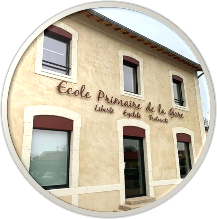 Rallye Lecture Cycle 3Noémie superstarAnne-Laure Bondoux (éditions Mini Syros)Noémie superstarAnne-Laure Bondoux (éditions Mini Syros)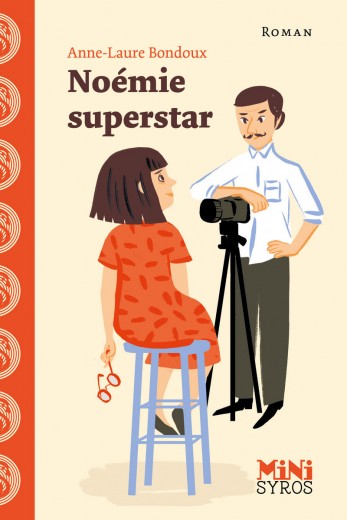 1 - Où Noémie voit-elle l’annonce ? 	a) Elle la voit dans le journal.	b) Elle la voit à l’école.			c) Elle la voit à la boulangerie.1 - Où Noémie voit-elle l’annonce ? 	a) Elle la voit dans le journal.	b) Elle la voit à l’école.			c) Elle la voit à la boulangerie.6 - Quel rôle Noémie doit-elle jouer  ?	a) La sœur de l’héroïne.	b) La fille de l’héroïne.	c) Une enfant qui passe.2 - Que doit-elle faire pour postuler ?	a) Elle doit écrire une lettre.	b) Elle doit envoyer une photo.	c) Elle doit tourner un petit film.2 - Que doit-elle faire pour postuler ?	a) Elle doit écrire une lettre.	b) Elle doit envoyer une photo.	c) Elle doit tourner un petit film.7 - Pourquoi le tournage ne peut-il pas débuter ?	a) L’actrice principale a disparu.	b) L’actrice principale dort encore.	c) L’actrice principale a démissionné.3 - Comment s’appelle sa camarade si jalouse ?	a) Elle s’appelle Simone.	b) Elle s’appelle Garance.	c) Elle s’appelle Julie.3 - Comment s’appelle sa camarade si jalouse ?	a) Elle s’appelle Simone.	b) Elle s’appelle Garance.	c) Elle s’appelle Julie.8 - Devant quel magasin les enfants croisent-ils l’actrice ?	a) Devant la boulangerie.	b) Devant l’opticien.	c) Devant le supermarché.4 - Comment Noémie apprend-elle qu’elle est prise ?	a) Elle reçoit une lettre.	b) Une personne lui téléphone.	c) Quelqu’un vient lui dire à l’école.4 - Comment Noémie apprend-elle qu’elle est prise ?	a) Elle reçoit une lettre.	b) Une personne lui téléphone.	c) Quelqu’un vient lui dire à l’école.9 - Que pense Noémie du tournage ?	a) Elle s’est amusée toute la journée.	b) Elle n’a finalement pas participé au tournage.	c) Elle a trouvé ça long et fatigant.5 - Que Noémie doit-elle faire pour pouvoir être sur le tournage ?	a) Elle doit louper l’école.	b) Elle doit aller chez le coiffeur.	c) Elle doit prendre le train.5 - Que Noémie doit-elle faire pour pouvoir être sur le tournage ?	a) Elle doit louper l’école.	b) Elle doit aller chez le coiffeur.	c) Elle doit prendre le train.10 - Où toute l’équipe mange-t-elle à la fin de la journée ?	a) Chez Noémie.	b) Chez la maîtresse de Noémie.	c) Dans une pizzeria. Rallye Lecture Cycle 3Rallye Lecture Cycle 3Rallye Lecture Cycle 3Rallye Lecture Cycle 3Rallye Lecture Cycle 3Noémie superstarAnne-Laure Bondoux (éditions Mini Syros)Noémie superstarAnne-Laure Bondoux (éditions Mini Syros)Noémie superstarAnne-Laure Bondoux (éditions Mini Syros)Noémie superstarAnne-Laure Bondoux (éditions Mini Syros)Noémie superstarAnne-Laure Bondoux (éditions Mini Syros)Noémie superstarAnne-Laure Bondoux (éditions Mini Syros)Noémie superstarAnne-Laure Bondoux (éditions Mini Syros)Noémie superstarAnne-Laure Bondoux (éditions Mini Syros)CORRECTIONCORRECTIONCORRECTIONCORRECTIONCORRECTION1 - Où Noémie voit-elle l’annonce ? c) Elle la voit à la boulangerie.1 - Où Noémie voit-elle l’annonce ? c) Elle la voit à la boulangerie.1 - Où Noémie voit-elle l’annonce ? c) Elle la voit à la boulangerie.1 - Où Noémie voit-elle l’annonce ? c) Elle la voit à la boulangerie.1 - Où Noémie voit-elle l’annonce ? c) Elle la voit à la boulangerie.1 - Où Noémie voit-elle l’annonce ? c) Elle la voit à la boulangerie.1 - Où Noémie voit-elle l’annonce ? c) Elle la voit à la boulangerie.6 - Quel rôle Noémie doit-elle jouer  ?b) La fille de l’héroïne.6 - Quel rôle Noémie doit-elle jouer  ?b) La fille de l’héroïne.6 - Quel rôle Noémie doit-elle jouer  ?b) La fille de l’héroïne.6 - Quel rôle Noémie doit-elle jouer  ?b) La fille de l’héroïne.6 - Quel rôle Noémie doit-elle jouer  ?b) La fille de l’héroïne.6 - Quel rôle Noémie doit-elle jouer  ?b) La fille de l’héroïne.2 - Que doit-elle faire pour postuler ?b) Elle doit envoyer une photo.2 - Que doit-elle faire pour postuler ?b) Elle doit envoyer une photo.2 - Que doit-elle faire pour postuler ?b) Elle doit envoyer une photo.2 - Que doit-elle faire pour postuler ?b) Elle doit envoyer une photo.2 - Que doit-elle faire pour postuler ?b) Elle doit envoyer une photo.2 - Que doit-elle faire pour postuler ?b) Elle doit envoyer une photo.2 - Que doit-elle faire pour postuler ?b) Elle doit envoyer une photo.7 - Pourquoi le tournage ne peut-il pas débuter ?a) L’actrice principale a disparu.7 - Pourquoi le tournage ne peut-il pas débuter ?a) L’actrice principale a disparu.7 - Pourquoi le tournage ne peut-il pas débuter ?a) L’actrice principale a disparu.7 - Pourquoi le tournage ne peut-il pas débuter ?a) L’actrice principale a disparu.7 - Pourquoi le tournage ne peut-il pas débuter ?a) L’actrice principale a disparu.7 - Pourquoi le tournage ne peut-il pas débuter ?a) L’actrice principale a disparu.3 - Comment s’appelle sa camarade si jalouse ?b) Elle s’appelle Garance.3 - Comment s’appelle sa camarade si jalouse ?b) Elle s’appelle Garance.3 - Comment s’appelle sa camarade si jalouse ?b) Elle s’appelle Garance.3 - Comment s’appelle sa camarade si jalouse ?b) Elle s’appelle Garance.3 - Comment s’appelle sa camarade si jalouse ?b) Elle s’appelle Garance.3 - Comment s’appelle sa camarade si jalouse ?b) Elle s’appelle Garance.3 - Comment s’appelle sa camarade si jalouse ?b) Elle s’appelle Garance.8 - Devant quel magasin les enfants croisent-ils l’actrice ?b) Devant l’opticien.8 - Devant quel magasin les enfants croisent-ils l’actrice ?b) Devant l’opticien.8 - Devant quel magasin les enfants croisent-ils l’actrice ?b) Devant l’opticien.8 - Devant quel magasin les enfants croisent-ils l’actrice ?b) Devant l’opticien.8 - Devant quel magasin les enfants croisent-ils l’actrice ?b) Devant l’opticien.8 - Devant quel magasin les enfants croisent-ils l’actrice ?b) Devant l’opticien.4 - Comment Noémie apprend-elle qu’elle est prise ?a) Elle reçoit une lettre.4 - Comment Noémie apprend-elle qu’elle est prise ?a) Elle reçoit une lettre.4 - Comment Noémie apprend-elle qu’elle est prise ?a) Elle reçoit une lettre.4 - Comment Noémie apprend-elle qu’elle est prise ?a) Elle reçoit une lettre.4 - Comment Noémie apprend-elle qu’elle est prise ?a) Elle reçoit une lettre.4 - Comment Noémie apprend-elle qu’elle est prise ?a) Elle reçoit une lettre.4 - Comment Noémie apprend-elle qu’elle est prise ?a) Elle reçoit une lettre.9 - Que pense Noémie du tournage ?c) Elle a trouvé ça long et fatigant.9 - Que pense Noémie du tournage ?c) Elle a trouvé ça long et fatigant.9 - Que pense Noémie du tournage ?c) Elle a trouvé ça long et fatigant.9 - Que pense Noémie du tournage ?c) Elle a trouvé ça long et fatigant.9 - Que pense Noémie du tournage ?c) Elle a trouvé ça long et fatigant.9 - Que pense Noémie du tournage ?c) Elle a trouvé ça long et fatigant.5 - Que Noémie doit-elle faire pour pouvoir être sur le tournage ?a) Elle doit louper l’école.5 - Que Noémie doit-elle faire pour pouvoir être sur le tournage ?a) Elle doit louper l’école.5 - Que Noémie doit-elle faire pour pouvoir être sur le tournage ?a) Elle doit louper l’école.5 - Que Noémie doit-elle faire pour pouvoir être sur le tournage ?a) Elle doit louper l’école.5 - Que Noémie doit-elle faire pour pouvoir être sur le tournage ?a) Elle doit louper l’école.5 - Que Noémie doit-elle faire pour pouvoir être sur le tournage ?a) Elle doit louper l’école.5 - Que Noémie doit-elle faire pour pouvoir être sur le tournage ?a) Elle doit louper l’école.10 - Où toute l’équipe mange-t-elle à la fin de la journée ?c) Dans une pizzeria. 10 - Où toute l’équipe mange-t-elle à la fin de la journée ?c) Dans une pizzeria. 10 - Où toute l’équipe mange-t-elle à la fin de la journée ?c) Dans une pizzeria. 10 - Où toute l’équipe mange-t-elle à la fin de la journée ?c) Dans une pizzeria. 10 - Où toute l’équipe mange-t-elle à la fin de la journée ?c) Dans une pizzeria. 10 - Où toute l’équipe mange-t-elle à la fin de la journée ?c) Dans une pizzeria. Question1234455678910Points111111111111